NAME ………………………………………………………ADM NO. ……………………….GATITU MIXED SECONDARY SCHOOLCHEMISTRY FORM 2 TERM 3 2014 END TERM EXAMThe diagram below shows a charcoal jiko (stove). Write the equations to show combustion in region A, B and C. Explain your answers fully.			6mks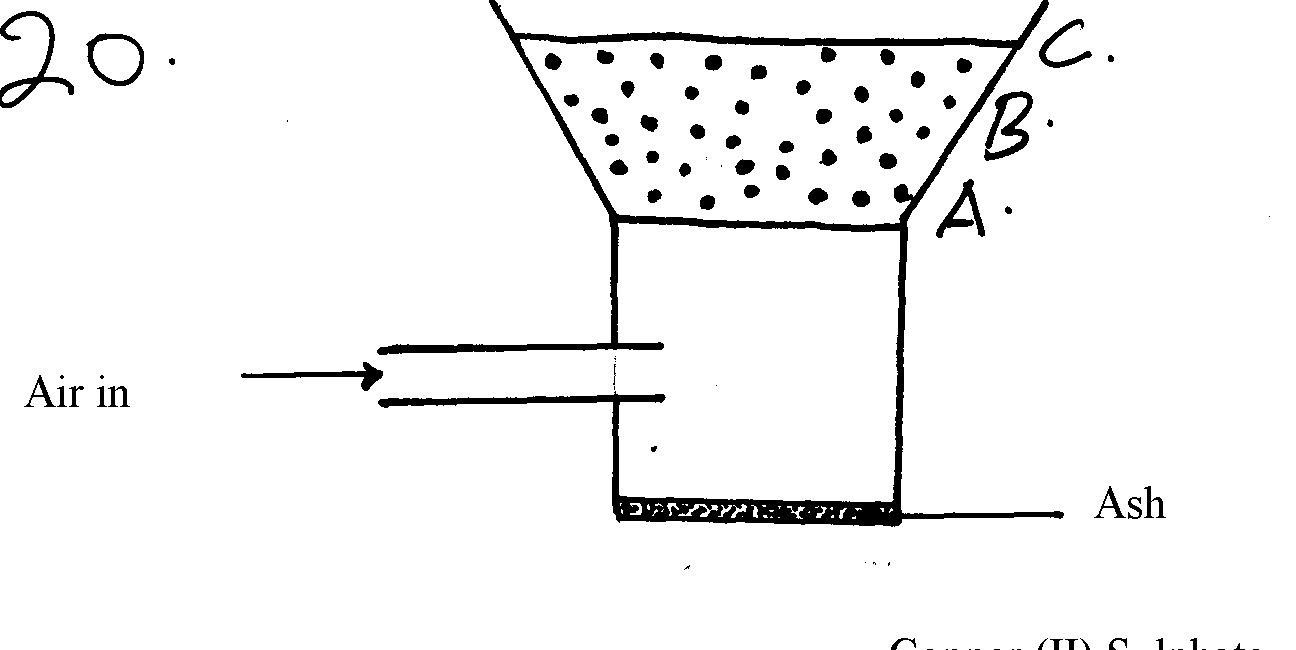 Explain why charcoal is used in making gas  mask.			1mkExplain why amorphous forms of carbon do not conduct heat and electricity.		2mksGive four examples of amorphous form of carbon.				4mksExplain why diamond is used in drilling of metal .				1mkApart from drilling of metals give two uses of diamond.			2mksGraphite is a good electrode explain .						1mkApart from being an electrode. Give other 3 uses of graphite.		3mksGive reasons why lead carbonate and sulphuric acid are not suitable reagent in preparation of carbon Iv oxide.								2mksGive a reason why carbon IV oxide is collected using downward delivery.	1mkCarbon IV oxide does not support combustion. However Magnesium continues to burn in carbon IV oxide. Explain							3mks	The equation below show a certain property as carbon II oxideCO(g)  +  CUO(s)  →  CU(s) +  CO2(g)Which is the reducing agent					1mkWhat is oxidation?							1mkState the observation made during the above reaction.		2mksGive two physical property of carbon II oxide.			2mksThe set up below show preparation and collection of carbon iv oxide.Write a balanced chemical equation for the reaction that took place flaskA		2mksWhat is the role of sodium hydrogen carbonate?					1mkName another reagent that can be used in place of sodium hydrogen carbonate.	1mkWhat is the role of concentrated sulphuric acid?					1mkState another substance that can be used instead of calcium sulphuric acid.	1mkExplain why lead carbonate cannot be used in place of calcium carbonate		2mksWrite a balanced chemical equation. Support your answer in (d) above.		2mks				